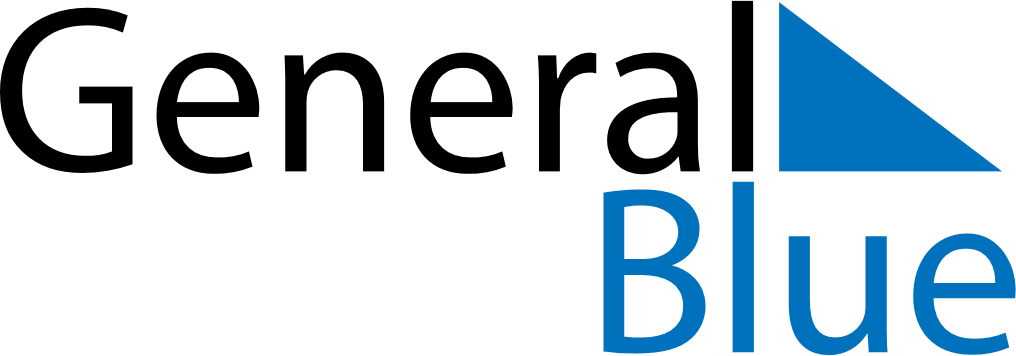 February 2133February 2133February 2133February 2133February 2133SundayMondayTuesdayWednesdayThursdayFridaySaturday12345678910111213141516171819202122232425262728